Téma: Západná Európa- FRANCÚZKOOpakovanie: Južná Európa- štátyÚloha: Vymaľuj štáty Južnej Európy rôznymi farbami: 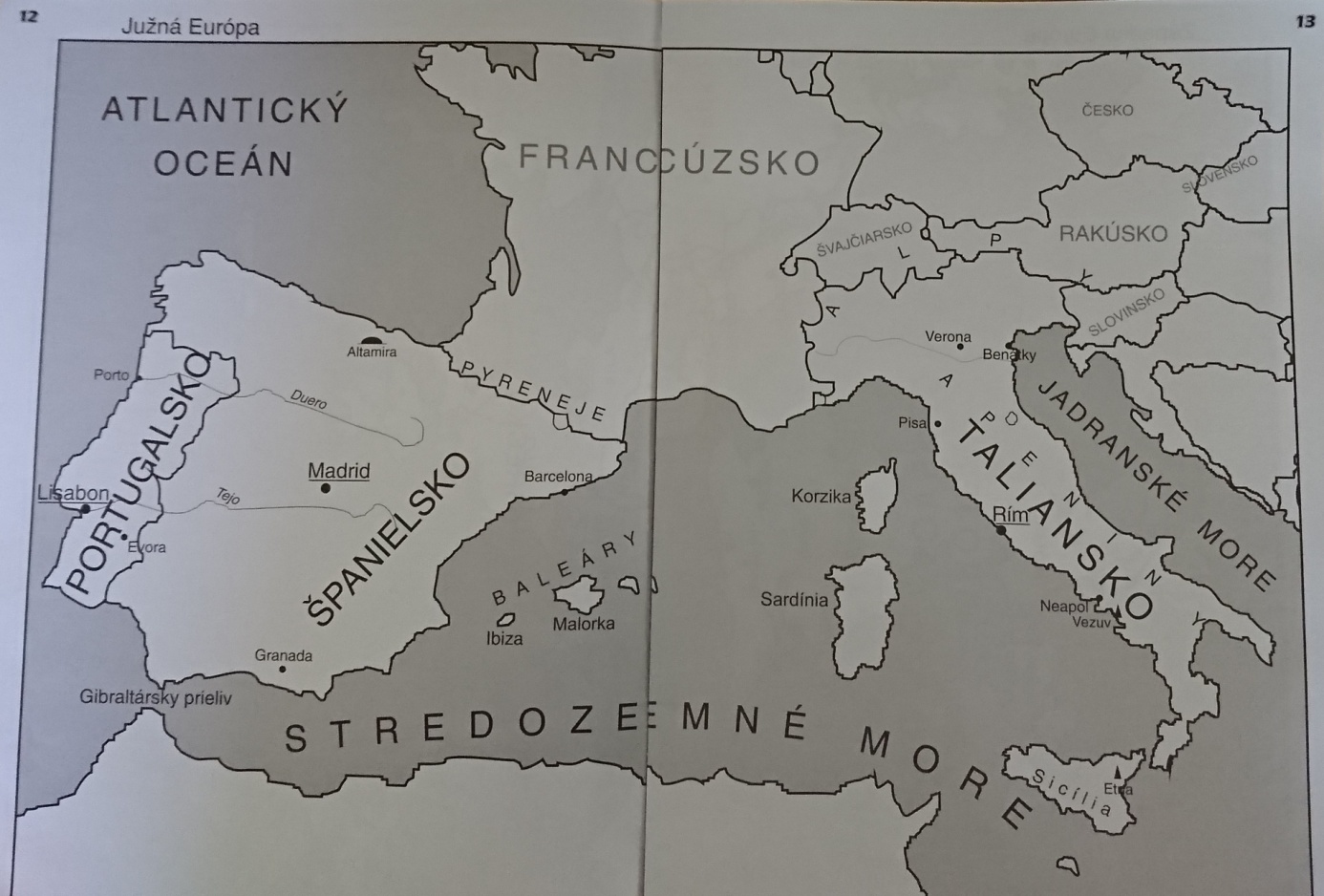 Západná Európa- FRANCÚZKO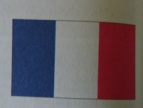 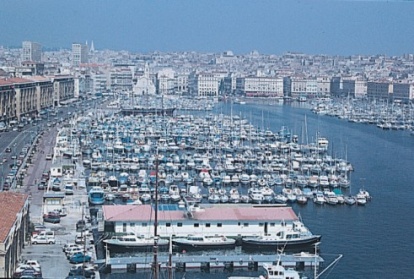 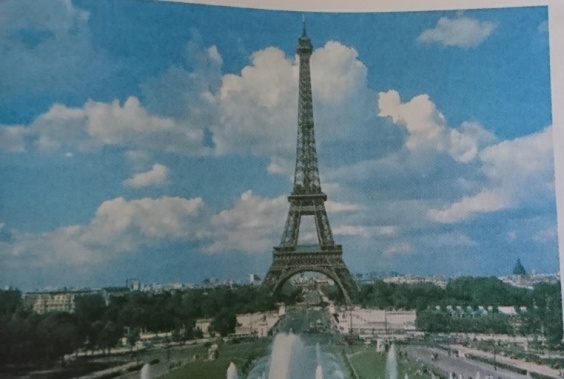 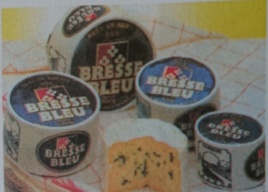 Vo Francúzku sa vyrábajú autá Peugeot, Renault, Citroen.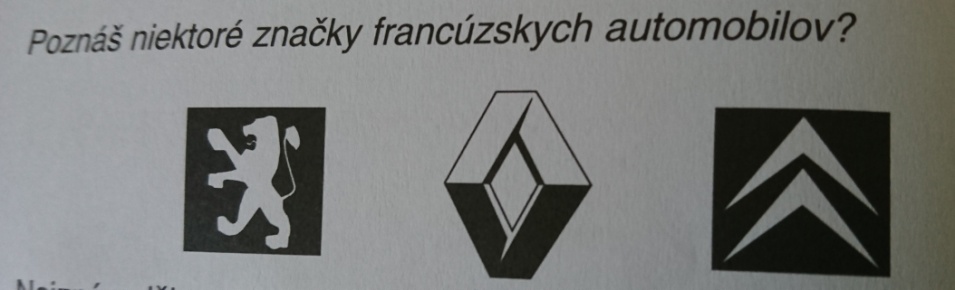 Vo Francúzku môžeme nájsť veľmi veľa rôznych hradov, zámkov napríklad aj na rieke Loira (luar)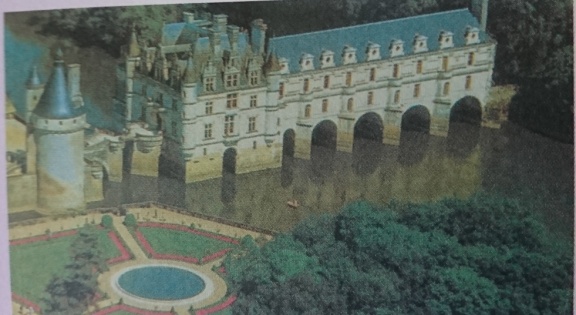 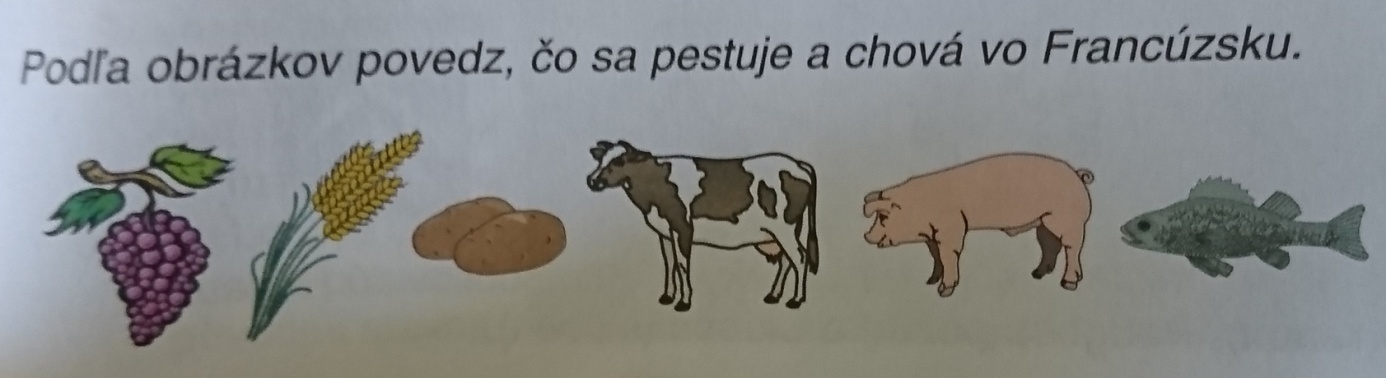 Úloha: Nájdi na mape a vymaľuj Francúzko.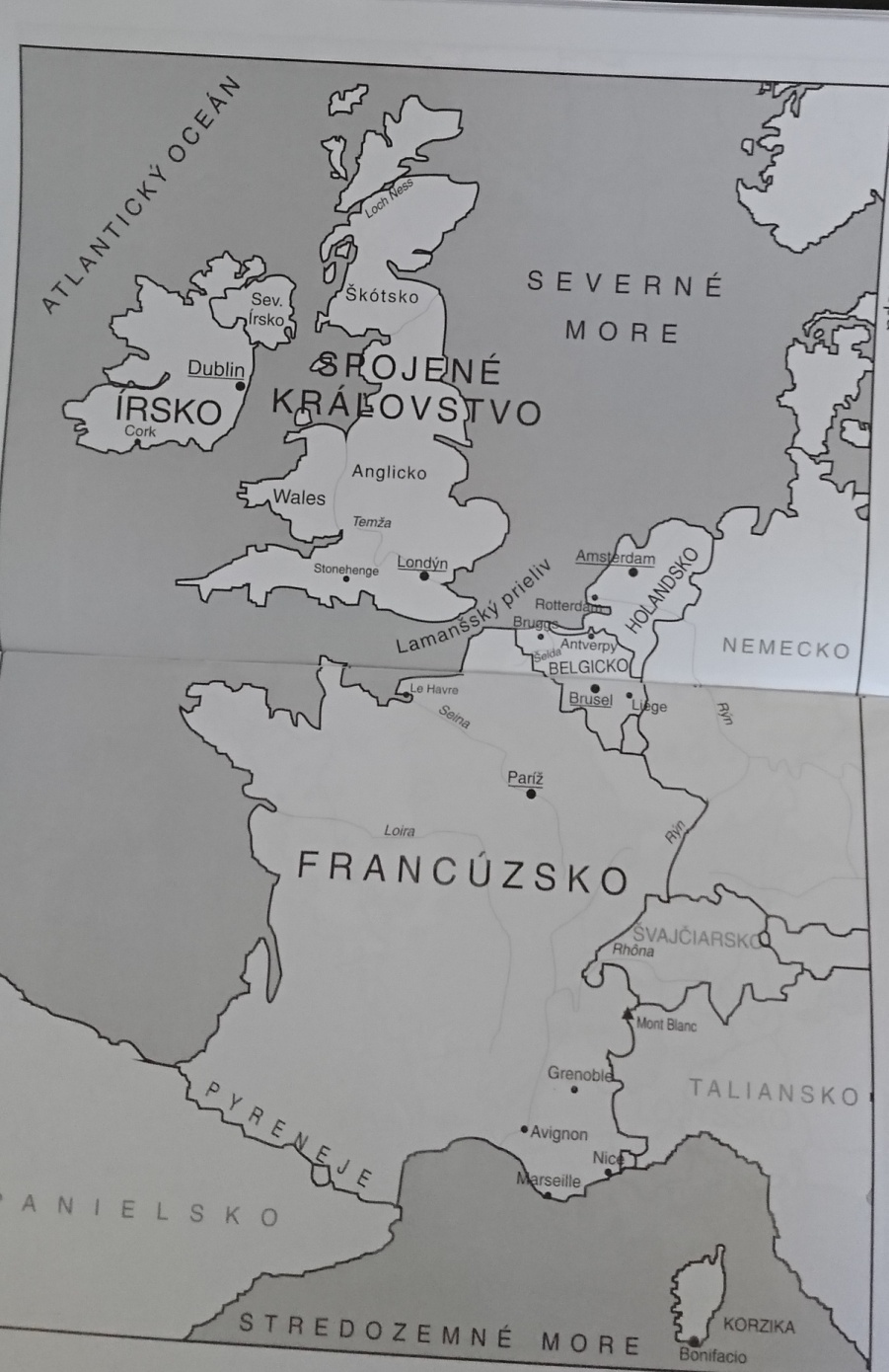 